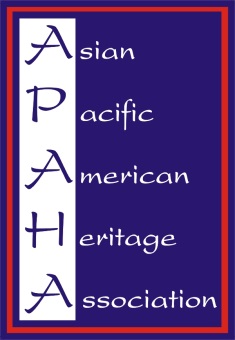 2024SCHOLARSHIP APPLICATION			Asian Pacific American Heritage Association2024 SCHOLARSHIP APPLICATION   APPLICATION GUIDELINESThe number and value of Asian Pacific American Heritage Association (APAHA) scholarships available each year will be determined by the APAHA Board of Directors. The minimum scholarship award will be $1,000. Scholarships are funded by the proceeds of the prior APAHA gala and by generous donors.PURPOSE: To ensure the education of our youth beyond the high school level and others who are continuing their education dedicated to sharing knowledge about Asian Americans and Pacific Islanders.ELIGIBILITY: Applicants must be of Asian American or Pacific Islander descent; be a graduating high school senior, pursuing education beyond the high school level; have primary residence in the greater Houston area; and have a commitment to increasing the knowledge about Asian Americans and Pacific Islanders and helping the Asian and Pacific Islander communities. SELECTION CRITERIA: The scholarship committee shall consider the following, including but not limited to:purpose and use of the scholarship funds, individual scholarship, leadership, civic and community involvement, and how the applicant might benefit from receiving scholarship funds. Indication of financial need may be considered. Completion and submission of required application materials and evidence of acceptance in an institution of higher learning are required.  The scholarship committee shall determine the relative weight given to each criterion. A personal interview may be required.SCHOLARSHIP COMMITTEE: The APAHA Board of Directors will appoint the scholarship committee annually. These individuals may be chosen from the APAHA board and non-board members.APPLICATIONS AVAILABLE: Applications and criteria will be disseminated to APAHA members and other community organizations during April, or an application may be downloaded from www.apaha.org.APPLICATION DEADLINE: The completed application forms and supporting documents must be scanned into one document and emailed to ed@apaha.org by Friday, April 5th, 2024.For more information, please contact Sofia Sheikh at:  ed@apaha.orgNOTIFICATION OF SCHOLARSHIP AWARD: Recipients will be notified on or before mid-April.REPORTING REQUIREMENT: At the end of the semester the APAHA Scholarship is used, recipients must provide a written report to the APAHA Board of Directors on how funds were used.			Asian Pacific American Heritage Association2024 SCHOLARSHIP APPLICATION   			FORMNAME___________________________________________________________________________________	           Last                                                                First                                                         MiddleGENDER ___________  BIRTH DATE (MM-DD-YYYY) _____________________________ ADDRESS  ________________________________________________________________________________CITY/STATE/ZIP___________________________________________________________________________PHONE_____________________________   EMAIL_______________________________________________How did you hear about this scholarship?____________________________________________________Organizations you are involved: (Please list the organization, years of service, office held – if applicable) (If more space is needed, please attach details separately.)________________________________________________________________________________________________________________________________________________________________________________________________________________________________________________________________________Volunteer/ Community Events you have participated in and/or organized:(If more space is needed, please attach details separately.)________________________________________________________________________________________________________________________________________________________________________________________________________________________________________________________________________List high schools/districts attended and attendance dates:________________________________________________________________________________________Class rank _____ out of  ______(class size)                                                        GPA _____ on a ___ point systemHave you been accepted into a prospective educational program or college?	Yes_____  No _____ Pending _____If pending, when will you know?__________________________If already accepted, enclose a copy of confirmation of acceptance.Have you received a scholarship from other Asian/Pacific American organizations? (Yes/No) _____________If yes, which one(s):________________________________________________________________________ List scholarships and financial aid you have already received:________________________________________________________________________________________________________________________________________________________________________________________________________________________________________________________________________If either of your parents or grandparents are members of APAHA, list their name(s):________________________________________________________________________________________Parents occupation: __________________________________Family income range: ____________________ON A SEPARATE PAGE (limit response to one page, single-spaced for each item):List your honors and awards with dates.List your civic and community involvement.Explain how the scholarship will be used.Write a one page essay on: “How I will contribute to the Asian American and Pacific Islander Community."Asian Pacific American Heritage Association2024 SCHOLARSHIP APPLICATION CERTIFICATION OF APPLICANTI certify that the information contained in this application is true to the best of my knowledge. If I become a scholarship recipient, I agree to use the funds for the stated purpose and submit a written report to the APAHA Board of Directors after the semester the scholarship is used.NAME OF APPLICANT (PRINTED)					APPLICANT SIGNATURE					DATEPlease scan into one document - your application form (and a supplementary page listing honors/awards, civic and community involvement, and how the scholarship will be used) along with an essay and college acceptance letter- and email to ed@apaha.orgFor more information or questions, please contact Sofia Sheikh at: ed@apaha.orgAsian Pacific American Heritage Association2024 SCHOLARSHIP APPLICATION      CONFLICT OF INTERESTThe Scholarship Candidate must disclose to the Asian Pacific American Heritage Association (“APAHA”), in writing, all actual or potential conflicts of interest, including but not limited to those listed below, which may compromise the integrity of the scholarship.APAHA may, at its discretion, refuse to accept any application, or withdraw a scholarship award, where an actual or perceived conflict of interest exists.Potential conflicts of interest include, but are not limited to the following:Candidate is a close familial relative (spouse, parent, child, sibling, grandparent, grandchild, niece, nephew, or first cousin) of a 2024 APAHA Board Member.Candidate solicits or provides any compensation or other consideration  in exchange for the scholarship award;Candidate engages in any conduct that may reflect negatively upon APAHA.Please review the list of 2024 APAHA Board Members and Advisors on the following page.Please provide any actual or potential conflicts of interest in the space below. If there are none, please state “No Conflict.”________________________________________________________________________________________________________________________________________________________________________________Asian Pacific American Heritage Association2024 SCHOLARSHIP APPLICATION      BOARD OF DIRECTORS2024 Board of Directors:    PresidentDavid NguyenVice President                                                    Jackie Leong Secretary Luis Chen TreasurerBarbara GalloParliamentarianDavid HsuBoard MembersNelvin Joseph AdriaticoJohn ChenSteve ChoDiana FujimoriBetty GeeMunir IbrahimNevin NooraniPenina PartschJeeho ShinJim TravlosMajor Michael WongHon. Martha Wong 